The Language Centre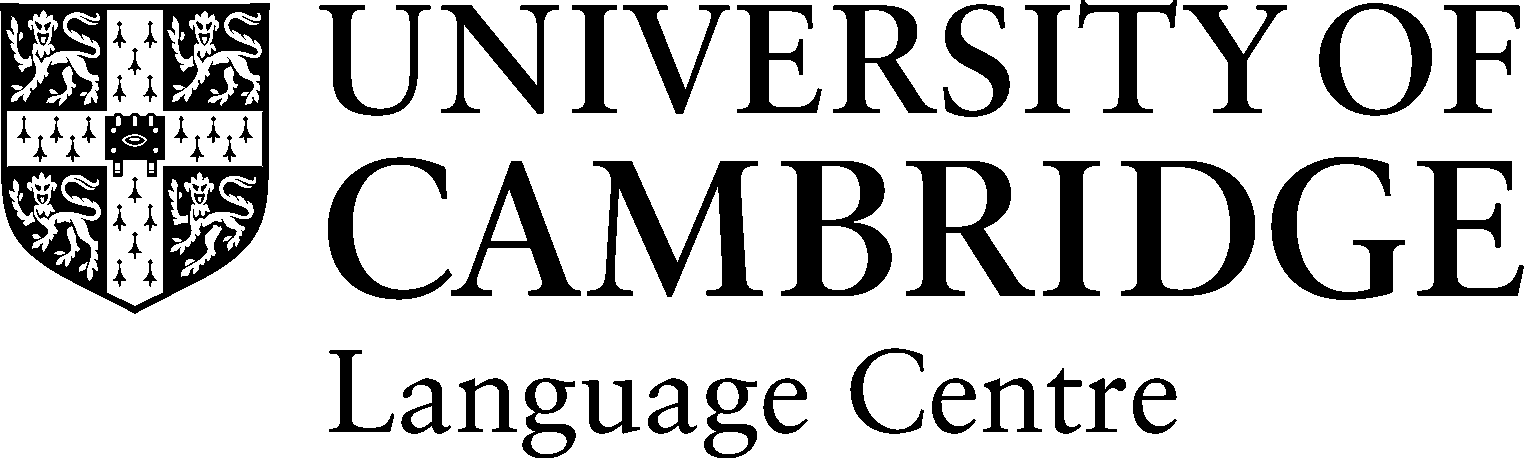 Faculty of Modern & Medieval LanguagesFaculty of Asian and Middle Eastern StudiesLanguage Ambassador Application form 2017-18MML and AMES Undergraduate StudentsHow to apply: Send this application form and a brief CV by email to outreach@mml.cam.ac.uk. N.B. Paper copies can be submitted to the AMES and MML Faculty Offices.Name:Email:xxxx@cam.ac.ukHome town: Cambridge college:Home county (or country if not UK):Year of study:1st / 2nd / finalType of secondary school attendedIndependent or state school to age 16 or 18 / Independent or state school 16-18Independent or state school to age 16 or 18 / Independent or state school 16-18Independent or state school to age 16 or 18 / Independent or state school 16-18Tripos & Tripos languages  MML / AMES / MML & AMESSpecify language & whether post A level or ab initioSpecify language & whether post A level or ab initioOther languages studied at schoolSpecify language (if not mentioned above) & level e.g. GCSE/A levelSpecify language (if not mentioned above) & level e.g. GCSE/A levelSpecify language (if not mentioned above) & level e.g. GCSE/A levelMother tongue(s) & family / other language(s):Mother tongue (s)Other language spoken (not already mentioned above)Other language spoken (not already mentioned above)Year abroad destination(s). Or intentions if 1st/2nd year student)Specify city/country & study/work etc Specify city/country & study/work etcSpecify city/country; study/work etcI would like to be a Language Ambassador because:I think I would be a good Language Ambassador because: